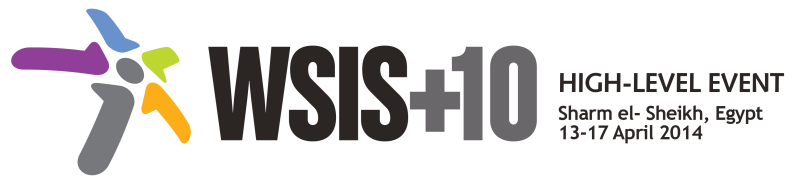 Document Number: S2.1/CNote: This document compiles all the submissions received from WSIS Stakeholders between 19th December 2013 to 24th January 2014. All the detailed submissions are available athttp://www.itu.int/wsis/review/mpp/pages/consolidated-texts.html (reference:  purple documents).This document also includes the main outcomes of the second physical meeting This serves as an input to the third  physical meeting of the WSIS+10 MPPInternet Democracy Project, CDT, IFLA and Access, Civil Society: Have significantly reworked and regrouped the paras WSIS+10/3/77. Uruguay, Government: Many of the points are repeated in both B and C section, from different sides of the coin: "we acknowledge efforts in X" (overview), "advances are needed in X" (challenges). Our proposal is to merge these two sections in a "State of situation and challenges", with no more that 20-25 points.  WSIS+10/3/75 Draft WSIS+10 Statement on the Implementation of WSIS OutcomesC. Challenges-during implementation of Action Lines and new challenges that have emergedWe acknowledge that the WSIS Action ines have helped in building awareness of theimportance of people centric inclusive and development oriented Information Society.[Preliminarily Agreed] ISOC, Civil Society: We acknowledge that the WSIS Action ines, have helped in building awareness of the importance of people centric inclusive and development oriented Information Society.[Preliminarily Agreed] Internet Democracy Project, CDT, IFLA and Access, Civil Society:  We acknowledge that the WSIS Action Lines have helped, and continue to help, in building awareness of the importance of the [WORD ADDED] people centric, inclusive and development oriented Information Society. [Preliminarily Agreed]We note that the WSIS Action lines have helped in constituting, enabling and supporting aSound framework and approachfor realizing the goal of an inclusive Information  Society. [Preliminarily Agreed]Japan, Government:  We note that the WSIS Action lines have helped in constituting, enabling and supporting a framework and approachfor realizing the goal of an inclusive Information Society. [Preliminarily Agreed]We recognizeThat several challenges have been identified in the implementation of the WSIS  Action Lines that still remain and would need to be addressed in order to build inclusive Information Society  beyond 2015. [Preliminarily Agreed]That in the vision of WSIS beyond 2015 in new challenges emerge in the development and implementation of the inclusive Information  Society [Preliminarily Agreed] The need integration of the WSIS and the Post-2015 Development Agenda. [Preliminarily Agreed]Sweden, Government: The need for ensuring proper integration of the WSIS and the Post-2015 Development Agenda. [Preliminarily Agreed]Internet Democracy Project, CDT, IFLA and Access, Civil Society: That there is a critical need [WORDS ADDED] for integration of the WSIS and the Post-2015 Development Agenda as appropriate. [Preliminarily Agreed] We further recognizethe following challenges that have emerged in the implementation of Action Lines andnew challenges beyond 2015:More than half of the world’s population is still not connected to the Internet, and infrastructure development needs to continue, especially in rural and remote areas, through the f policy frameworks that drive economic development, promote innovation and enable the free flow of information and services. [Preliminarily Agreed]Czech Republic, Government:  More than half of the world’s population is still not connected to the Internet, and infrastructure development needs to continue, especially in rural and remote areas, through the f policy frameworks that drive economic development, promote innovation and enable the free flow of information and services. [Preliminarily Agreed]ISOC, Civil Society: More than half of the world’s population is still not connected to the Internet, and information and communication infrastructure development needs to continue, especially in rural and remote areas, through the fostering  that drive economic development, promote innovation and enable the free flow of information and services. [Preliminarily Agreed]ICANN, Civil Society: ore than half of the world’s population is still not connected to the Internet, and infrastructure development needs to continue, especially in rural and remote areas, through the f policy frameworks that drive economic development, promote innovation and enable the free flow of information and services. [Preliminarily Agreed]Internet Democracy Project, CDT, IFLA and Access, Civil Society: More than half of the world’s population is still not connected to the Internet, and the development of high quality information and communication infrastructure needs to continue, especially in rural and remote areas, through the fostering of policy frameworks that drive economic development, promote innovation and enable the free flow of information and services. [Preliminarily Agreed in slightly different version]Protection and reinforcement of human rightsparticularly privacy, freedom of expression and freedom of association, in a rapidly changing context, and recognition of their importance to realizing economic and social  development ensuring equal respect for and enforcement of human rights online and offline. Japan, Government: Protection and reinforcement of human rightsparticularly privacy, freedom of expression and freedom of association, in a rapidly changing context, and recognition of their importance to realizing economic and social  development ensuring equal respect for and enforcement of human rights online and offline. ISOC, Civil Society: Protection and reinforcement of human rights particularly privacy, freedom of expression and freedom of association, in a rapidly changing context, and recognition of their importance to realizing economic and social  development ensuring equal respect for and enforcement of human rights online and offline.  Ensuring that the same rights that people have offline must also be protected online, in particular freedom of expression, which is applicable regardless of frontiers and through any media of one’s choice, in accordance with articles 19 of the Universal Declaration of Human Rights and the International Covenant on Civil and Political Rights. Canada, Government: Protection and reinforcement of human rights, as referred to in the Preamble. [particularly privacy, freedom of expression and freedom of association, in a rapidly changing context, and recognition of their importance to realizing economic and social  development ensuring equal respect for and enforcement of human rights online and offline.] ICANN, Civil Society:  Protection and reinforcement of human rightsparticularly privacy, freedom of expression and freedom of association, in a rapidly changing context, and recognition of their importance to realizing economic and social  development ensuring equal respect for and enforcement of human rights online and offline.Internet Democracy Project, CDT, IFLA and Access, Civil Society: The need to protect and reinforce human rights, as referred to in the Preamble,  and in particular the rights to privacy, freedom of expression and freedom of association, in a rapidly changing context, and to recognise their importance to realizing economic and social development, ensuring equal respect for and enforcement of human rights online and offline.Sweden, Government: Protection and reinforcement of human rights particularly privacy, freedom of expression and freedom of association, in a rapidly changing context, and recognition of their importance to realizing economic and social  development ensuring equal respect for and enforcement of human rights online and offlineEnsuring that the same rights that people have offline must also be protected online, in particular freedom of expression, which is applicable regardless of frontiers and through any media of one’s choice, in accordance with articles 19 of the Universal Declaration of Human Rights . Making possible that, in the information society, all States take measures to prevent, and refrain themselves from taking, any unilateral measures not in accordance with international law and the United Nations Charter, that impedes the full achievement of economic and social development of the population of the countries concerned, and be contrary to the welfare of their citizens.Japan, Government Making possible that, in the information society, all States take measures to prevent, and refrain themselves from taking, any unilateral measures not in accordance with international law and the United Nations Charter, that impedes the full achievement of economic social development of the population of the countries concerned, and be contrary to the welfare of their citizens.UK, Government: Deleted ISOC, Civil Society:  DeletedInternet Democracy Project, CDT, IFLA and Access, Civil Society: COMMENT: ORIGINAL PARA 3 HAS BEEN MOVED DOWN. Sweden, Government: The need for increasing the low global, regional and national awareness about the relevance of WSIS to national economic development-related strategies and policies and the positive role it could play in the development of national strategies and policies, which underpins global development of ICTs, promote investment in ICTs and infrastructure, and foster entrepreneurship and innovation. [Preliminarily Agreed]Internet Democracy Project, CDT, IFLA and Access, Civil Society: The need to increase the low global, regional and national awareness about the relevance of WSIS to national economic development-related strategies and policies and the positive role it could play in the development of national strategies and policies, which underpin[DELETED: s] global development of ICTs, promote investment in ICTs and infrastructure, and foster entrepreneurship and innovation. [Preliminarily Agreed]The need to continue to set realistic goals and decisive action to reduce the gap between developed and developing countries in terms of technologyICANN: The need to continue to set realistic goals and decisive action to reduce the gap between developed and developing countries in terms of technologyUK, Government: The need to continue to set realistic goals and decisive action to reduce the gap between developed and developing countries in terms of technology, Internet Democracy Project, CDT, IFLA and Access, Civil Society:The need to continue to set realistic goals and take decisive action to reduce the gap between developed and developing countries in terms of technology, including in terms of their ability to create infrastructure, in particular through the establishment of effective, enhanced financing and technology transfer actions.between the WSIS Process at the international level and  at the national and regional level. [Preliminarily Agreed]Policy frameworks are required that address the digital divide that drive economic development and social wellbeing, especially in developing and least developed countries. The adherence to the concept of access for all  broadband in developing countries and least developed countries is important.Czech Republic, Government: Policy frameworks are required that address the digital divide that drive economic development and social wellbeing, especially in developing and least developed countries. The adherence to the concept of access for all  broadband in developing countries and least developed countries is important.Japan, Government: Policy frameworks are that address the digital divide that drive economic development and social wellbeing, especially in developing and least developed countries. The adherence to the concept of access for all  broadband in developing countries and least developed countries is important.ICANN, Civil Society: Policy frameworks are required that address the digital divide that drive economic development and social wellbeing, especially in developing and least developed countries. The adherence to the concept of access for all  broadband in developing countries and least developed countries is important.UK, Government: Policy frameworks and other initiatives including establishment of IXPs and the other measures are required that address the digital divide that drive economic development and social wellbeing, especially in developing and developed countries. The adherence to the concept of access for all to ICT, including to broadband  in developing countries and least developed countries is important.APIG, Civil Society: Policy frameworks and other initiatives including establishment of IXPs and the other measures are required that address the digital divide that drive economic development and social wellbeing, especially in developing and least developed countries. The adherence to the concept of access for all to ICT, including to broadband  in developing countries and least developed countries is important.policies (includingacross key information society sectors such as ICT, Science and Innovation, and Education) and skills gap between rich and poor within the same country, between countries, and between regions of the world, which is hindering economic and social development. Czech Republic, Government: policies (includingacross key information society sectors such as ICT, Science and Innovation, and Education) and skills gap between rich and poor within the same country, between countries, and between regions of the world, which is hindering economic and social development. The need for the necessary legal, policy and regulatory frameworks   appropriate process, including multistakeholder approaches, where applicable,  at the national, regional and international levels to continue to promote best access to ICT,  investment and infrastructure, foster entrepreneurship and innovation.Japan, Government: The need for the necessary legal, policy and regulatory frameworks   appropriate process, including multistakeholder approaches, where applicable,  at the national, regional and international levels to continue to promote best access to ICT,  investment and infrastructure, foster entrepreneurship and innovationISOC, Civil Society:  The need for  policy frameworksincluding multistakeholder approaches  at the national, regional and international levels to continue to promote best access to ICT,  investment and infrastructure, foster entrepreneurship and innovation.Canada, Government:  DeletedICANN, Civil Society: The need for  legal, policy and regulatory frameworks developed using  appropriate process, [including multistakeholder approaches], [where applicable,]  at the national, regional and international levels to continue to promote best access to ICT,  investment and infrastructure, foster entrepreneurship and innovation.inequity of access in terms of human capacities and access to technologies between countries, and between urban and rural communities within countries and the same country. [Preliminarily Agreed]ICANN, Civil Society:  inequity of access in terms of human capacities and access to technologies between countries, and between urban and rural communities within countries and the same country. [Preliminarily Agreed]To fully integrate gender equality perspectives in WSIS related strategies and facilitate their implementation. Efforts should go beyond techno-centric solutions towards advancing women’s innovative and meaningful use of ICTs for their empowerment and development.ICANN, Civil Society:   fully integrate gender equality perspectives in WSIS related strategies and facilitate their implementation. Efforts should go beyond techno-centric solutions towards advancing women’s innovative and meaningful use of ICTs for their empowerment and development.T indigenous and traditional knowledge as fundamental in building pathways to develop innovative processes and strategies for locally-appropriate sustainable development. [Preliminarily Agreed]Ensuring continued extension of access to ICTs, as well as information and knowledge, including public access, particularly in developing countries and among marginalised communities in all countries. [Preliminarily Agreed]ICANN, Civil Society:  continued extension of access to ICTs for all, as well as information and knowledge, including public access, particularly in developing countries and among marginalised communities in all countries. [Preliminarily Agreed]Promote and ensure the safety of online journalists, and human right activists Japan, Government: Promote and ensure the safety of online journalists, and human right activists ISOC, Civil Society:  [Promote and ensure the safety of online journalists, including citizen journalists  [bloggers ]and human right activists, in accordance to the principles cited in the Preamble ] UK, Government: [Promote and ensure the safety of online journalists, [including citizen journalists ] [bloggers ]and human right , in accordance to the principles cited in the Preamble ] [subject to national legislation]Canada, Government:  [Promote and ensure the safety of online journalists, [including citizen journalists ] [bloggers ]and human right activists, in accordance   ]UK, Government: DeleteCanada, Government: DeleteUK, Government: DeleteCanada, Government: Delete engagement of youth, the  and persons with in the discussions related to ICTs for Development. Czech Republic, Government: engagement of youth, the  and persons with in the discussions related to ICTs for Development. Enhance the participation of all youth, and their access to the benefits of the information revolution and contribution to decision making processesImproved engagement of youth in the discussions related to ICTs for Development. Despite progress, women still lack access, requisite skills and  awareness. They are still not well represented in decision-making positions and as producers in the ICT sector and are under-represented in the ICT industry in general.Canada, Government: Despite progress, women still lack access requisite skills . They are still not well represented in decision-making positions and as producers in the ICT sector and are under-represented in the ICT industry in general.ICANN, Civil Society: Despite progress, women still lack access, requisite skills and  awareness. They are still not well represented in decision-making positions and as producers in the ICT sector and are under-represented in the ICT industry in general.Building models of multi-stakeholder governance at national, regional, and international levels that are open, transparent, and inclusive and accessible, and encourage multistakeholder participation in policy development and decision-making.Czech Republic, Government : Building models of multi-stakeholder governance at national, regional, and international levels that are open, transparent, and inclusive and accessible, and encourage multistakeholder participation in policy development and decision-making.UK, Government: Building models of multi-stakeholder governance at national, regional, and international levels that are open, transparent, and inclusive and accessible, and encourage multistakeholder participation in policy development and decision-making.ISOC, Civil Society: Building models of multi-stakeholder governance at national, regional, and international levels that are open, transparent, and inclusive and accessible, and encourage multistakeholder participation in policy development and decision-makingICANN, Civil Society: [Building models of multi-stakeholder governance at national, regional, and international levels that are open, transparent, and inclusive and accessible, and encourage multistakeholder participation in policy development and decision-making.]Broadband and mobility that characterize newly emerging tendencies in the development of the Information Society infrastructure are still unavailable for the majority of the world's population.ICANN, Civil Society: Broadband and mobility that characterize newly emerging tendencies in the development of the Information Society infrastructure are still unavailable for the majority of the world's population.Deployment of broadband networks that provides affordable access to devices and services especially for people with disabilities.ICANN, Civil Society: Deployment of broadband networks that provides affordable access to devices and services especially for people with disabilitiesEnsuring continued extension of access for all to ICTs, particularly deployment of broadband networks without increasing further gaps in access; and affordability of broadband devices and services ensuring the inclusion to broadband services, especially in developing countries and among marginalized communities in all countries, including people with disabilitiesCzech Republic, Government : CZ supports merging as proposed in ALLICANN, Civil Society:  continued extension of access for all to ICTs, particularly deployment of broadband networks without increasing further gaps in access; and affordability of broadband devices and services ensuring the inclusion to broadband services, especially in developing countries and among marginalized communities in all countries, including people with disabilitiesuniversal access to information and knowledge capacity building, policies, relevant content, media and of telecoms and broadband Internet infrastructure. [Preliminarily Agreed][Full respect forculturallinguistic diversity, including the right for all to express themselves, to access, create and disseminate their work in the language of their choice, including on the Internet.Canada, Government: [Full respect for cultural diversity and cultural heritage, linguistic diversity, and institutional diversity, religious beliefs and convictions including the right for all to express themselves, to access, create and disseminate their work in the language of their choice, including on the Internet.] UK, Government : Full respect for cultural diversity and cultural heritage, linguistic diversity, and institutional diversity, religious beliefs and convictions including the right for all to express themselves, to access, create and disseminate their work in the language of their choice, including on the InternetLack of policies that support and respect, preservation, promotion and enhancement of cultural and linguistic diversity and cultural heritage within the Information and knowledge societies, for example those that encourage the development of local language content and of language technologies in minority languages. The lack of production of content in local languages threatens the local cultures and life styles. Development and promotion of language technologies in minority languages.Czech Republic, Government: CZ supports combining or deleting para 25.ISOC, Civil Society:  support  preservation, promotion and enhancement of cultural and linguistic diversity and cultural heritage within the Information and knowledge societies, for example those that encourage the development of local language content and of language technologies in minority languagesICANN, Civil Society:  policies that support and respect, preservation, promotion and enhancement of cultural and linguistic diversity and cultural heritage within the Information and knowledge societies, for example those that encourage the development of local language content and of language technologies in minority languages. The lack of production of content in local languages threatens the local cultures and life styles. Development and promotion of language technologies in minority languages.Education that reaches out to all members of society, that provides genuine lifelong learning opportunities for all, with national educational programmes which build ICT skills to respond to the specific human and market needs and teachers and learners on all educational levels, empowered to use technologies for sustainable development and building inclusive Information SocietyICANN, Civil Society: Education that reaches out to all members of society, that provides genuine lifelong learning opportunities for all, with national educational programmes which build ICT skills to respond to the specific human and market needs and ICT-skilled and -knowledgeable teachers and learners on all educational levels, empowered to use technologies for sustainable development and building inclusive Information SocietyPromotion of and empowerment through innovative approaches for distance education and for open education resource (OER) content and applications.  Czech Republic, Government : CZ supports combining 27 and 28 Further developing and building the openness and multi-stakeholder character of ICT and of Internet standards, development and governance, which has underpinned the remarkable growth of the Internet to date, within a framework which supports a robust and resilient Internet also protects the internet against disruption by criminal or malign activity. Canada: Government : [Further developing and building the openness and multi-stakeholder character of ICT and of Internet which has underpinned the remarkable growth of the Internet to date]ICANN, Civil Society: Deletedi2Coalition, Civil Society: Paragraphs 29 through 26 express points important to achieving the Goals by preserving the openness of the Internet from both a technical and regulatory standpoint.  These paragraphs should not be deleted.Maintaining and building an Internet that is free and rights-based, open, accessible for all, and nurtured by multi-stakeholder participationCzech Republic, Government : CZ proposes to combine para  30, 33 and 34. The rest from this group  to be deleted.ICANN, Civil Society: Deleted Ensuring that the Internet remains open, unconstrained by technology mandates and burdensome regulation, and free of limitations on what, when, and how users can communicate, access information, and build community.Recoginize the importance of how to govern and regulate (or not) the internet and internet-related activity. Canada, Government: UK, Government: DeletedICANN, Civil Society: Deleted Ensuring that there continues to be an enabling approach to the governance of the Internet, which ensures that it keeps and maintains its innovative capabilities and capacity for development, that drives economic and social wellbeing amongst peoples of the World.Canada, Government: [Ensuring that keeps and maintains its innovative capabilities and capacity for development, that drives economic and social wellbeing amongst peoples of the World.]ICANN, Civil Society: Deleted Reaching consensus on how to enhance cooperation among all stakeholders in issues related to internet, but not the day to day technical issues.  UK, Government: [Reaching consensus on cooperation among all stakeholders in issues related to internet, but not the day to day technical issues].ISOC, Civil Society: Deleted  ICANN, Civil Society: DeletedReaching consensus on the role of governments in international Internet-related public policy issues.ISOC, Civil Society: DeletedCanada, Government: Deleted ICANN, Civil Society: Deleted Further developing and refining the distributed, bottom-up Internet governance mechanisms and recognizing that they are both a reflection of the technology itself, as well as a fundamental enabler for innovation and growth on the Internet. Canada, Government: [Further developing and refining distributed, bottom-up Internet governance and recognizing that they are both a reflection of the technology itself, as well as a fundamental enabler for innovation and growth on the Internet.] ICANN, Civil Society: Deleted Urgent need to remove barriers that prevent people accessing over the Internet services provided in other countries.ICANN, Civil Society: Deleted [New Para: ICANN, Civil Society] pen access to scientific information in all parts of the world, especially in least developed countries.UK, Government: DeletedEnsuring the Ensuring environmental sustainability, and avoiding harmful outcomes in the future from the massive increases in ICT production and consumption. This ranges from energy consumption, to sourcing of conflict minerals for the production cycle, to disposing of massive e waste. Unless there is a substantial shift in the approach to hardware design to be more sustainable (e.g. with devices that last longer and are upgradable) this challenge is likely to escalate. In this context, building global alliances for development to achieve a more peaceful, just and prosperous world40 bis) Ensuring environmental sustainabilityand avoiding increases in energy consumption, sourcing of conflict minerals for the production cyclemassive e waste. Japan, Government: Ensuring environmental sustainabilityand avoiding increases in energy consumption, sourcing of conflict minerals for the production cyclemassive waste. ISOC, Civil Society: Deleted veloping equitableand inclusive global frameworks for international cooperationby usingmulti-stakeholder approaches to identify and develop best practice for building confidence and security in the use of ICTs.Czech Republic, Government: CZ – As we support the text of para 39 on information security, network robustness and privacy to citizens, we propose to suppress this para as it is duplication.UK, Government: DeleteStrengthen the continued development of appropriate and  privacy to citizens and continue to support capacity building on incident response and coordination. reation of regional centers of coordination for incidents in computing security.UK, Government: Strengthen the continued development of appropriate [information security and network security] and privacy to citizens and continue to support capacity building on incident response and coordination. Encouraging the creation of national and regional centers of coordination for incidents in computing security, in accordance with applicable national and international law.ISOC, Civil Society:  Strengthen the  Encouraging the creation of  national and regional centers of coordination for incidents in computing securityICANN, Civil Society:  Strengthen the continued development of appropriate [information security and network security] and privacy to citizens and continue to support capacity building on incident response and coordination. Encouraging the creation of [authorized] national and regional centers of coordination for incidents in computing security, in accordance with applicable national and international law.The development of telemedicine at new levels, with mobile devices, distance intervention and controls, and accessibility solutions which allows improving health care services across the national territory. [Preliminarily Agreed]Czech Republic, Government : CZ – We suggest the wording to be harmonized as in some provisions e-health is mentioned, here telemedicine. the economic potential of the Internet and other ICTs for Small and Medium-Sized Enterprises (SMEs)Japan, Government:  the economic potential of the Internet and other ICTs for Small and Medium-Sized Enterprises (SMEs)Canada, Government: Ensuring that that trade policy encourage, rather than impede, this new driver for economic growth and development , while recognizing the need to further develop the economic potential of the Internet and other ICTs for Small and Medium-Sized Enterprises (SMEs).Internet Infrastructure Coalition, Civil Society: The i2Coalition supports the principles set out in this paragraph and looks forward to the alternate text to be provided by the United Kingdom.UK, Government: .financing mechanismtaking into account innovative approaches to bring the benefits of ICT to all. [Preliminarily Agreed]information literacy skills  indispensable  participate in inclusive Information  Society .[Preliminarily Agreed]Convergence of mass media and social media lead to a need of rethinking the enabling environment and self-regulation of media to maintain its freedom, independence and pluralismCzech Republic, Government : CZ supports this text and suggests to delete 49bisCanada, Government: DeletedUK, Government: DeletedSweden, Government : DeletedRussian Federation, Government: Convergence of mass media and social media lead to a need of rethinking the enabling environment and self-regulation of media to maintain its freedom, independence and pluralismICANN, Civil Society: [Convergence of mass media and social media lead to a need of rethinking the enabling environment and self-regulation of media to maintain its social responsibility, objectivity, freedom, independence and pluralism] Canada, Government: DeletedSweden, Government : Delete    UK, Government: DeletedPromoting interoperability at international levels, allowing to share information in the fields of intellectual property, biodiversity and crime. Czech Republic, Government UK, Government: Delete.Providing continuing skills development, especially for women, in a wide range of digital and technology-based skills to meet existing employment opportunities but also to allow youth to participate in the development and growth of digitally-based industries including the creative and cultural industries.ICANN, Civil Society:  continuing skills development, especially for women, in a wide range of digital and technology-based skills to meet existing employment opportunities but also to allow youth to participate in the development and growth of digitally-based industries including the creative and cultural industries.UK, Government:  Deleted  share good practice and solution on the right of all citizens regardless of their language, age , gender, or impairment to access content within the Information SocietyCanada, Government: The need to the right of all   regardless of their language, age, gender, or impairment within the Information Society. [Preliminarily Agreed]Making possible that, in the information society, all States take measures to prevent, and refrain themselves from taking, any unilateral measures not in accordance with international law and the United Nations Charter, that impedes the full achievement of economic and social development of the population of the countries concerned, and be contrary to the welfare of their citizens. Czech Republic, Government : CZ supports deleting of this text.UK, Government :Deleted ICANN, Civil Society:  possible that, in the information society, all States take measures to prevent, and refrain themselves from taking, any unilateral measures not in accordance with international law and the United Nations Charter, that impedes the full achievement of economic and social development of the population of the countries concerned, and be contrary to the welfare of their citizens.  ]Need for further improving management and use of radio-frequency spectrum/satellite orbits for facilitating development and deployment of low-cost telecommunication networks including satellite networks by all countries, taking into account special needs of developing countries. These are implemented through application and in accordance withRadio Regulations. [Preliminarily Agreed]UK, Government : Need for further improving management and use of radio-frequency spectrum/satellite orbits for facilitating development and deployment of low-cost telecommunication networks including satellite networks all countries, taking into account special needs of developing . These are implemented through application and in accordance with ITU Radio Regulations.. [Preliminarily Agreed]Ensuring that ICTs, particularly the Internet, have a responsible use, so that they cannot be used on the basis of warmongering and terrorist interests or for the dissemination of racist and xenophobic messages or other messages encouraging hatred among individuals and peoples.
Czech Republic, Government : CZ supports deleting of this emotional language.Canada, Government: DeletedUK, Government: DeletedSweden, Government : DeleteGreater efforts are still required to improve affordable access for all citizens, in particular in the developing countries and LDCs. [Preliminarily Agreed]ICANN, Civil Society:  efforts are still required to improve affordable access for all citizens, in particular in the developing countries and LDCs. [Preliminarily Agreed]